O	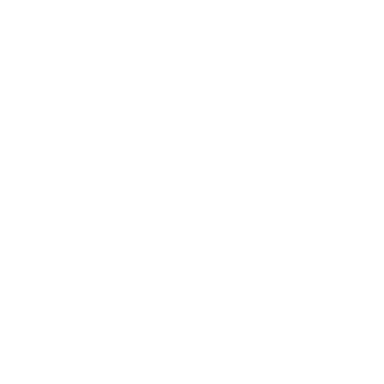 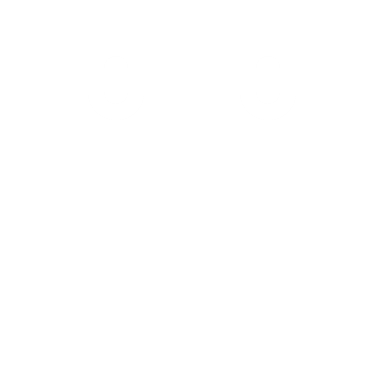 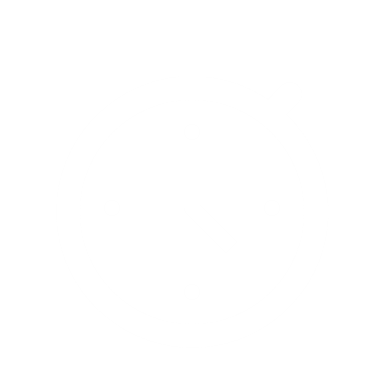 Organized byRajasthan State Commission for Protection of Child Rights (RSCPCR)In partnership with CRC HCM-RIPA and UNICEF RajasthanOBJECTIVESTo build collective understanding on violation of Child Rights in RajasthanMapping of gaps, challenges and way forward for Rajasthan State Commission for Protection of Child Rights (RSCPCR)To facilitate the development of Vision and Mission Document of RSCPCRMap the role of CSOs in strengthening RSCPCR and overall protection of child rights in RajasthanAGENDATimeProgramFacilitator0915 – 0945Registration CRC0945 – 1000Inauguration and Lighting of the Lamp  RSCPCR and UNICEF 1000 – 1015Welcome and Introduction Dr. Vijender Singh, RSCPCR Member 1015 – 1030Sharing of Objectives Dr. Shailendra Pandya, RSCPCR Member1030 – 1045Status of Children in Rajasthan  Dr. Sanjay Kr Nirala, Child Protection Specialist, UNICEF  1045 – 1100Opening RemarksMs. Sangeeta Beniwal, Chairperson, RSCPCR 1100 – 1130Tea and Media EngagementChairperson and Members, RSCPCR1130 – 1200Sharing of Commission for Protection of Child Right Act 2005 Mr. Govind Beniwal, OSD DCR, Former Member RSCPCR1200 – 1230Sharing of Draft Outline for Vision and Mission Document of RSCPCRMr. Shafqat Hussain, SPME Specialist, UNICEF1230 – 1330Open Discussion All participants 1330 – 1430Lunch Lunch Hall 1430 – 1515Listing and Priotisation of Key Action Points for RSCPCR RSCPCR1515 – 1530Way Forward Ms. Sangeeta Beniwal, Chairperson, RSCPCR 1530 onwardsVote of Thanks and Closing followed by Tea Mr. Prahalad Sahay, Member RSCPCR 